This week Exercise Therapy are celebrating The Great British Week of Sport by organising a different sporting event each day (Monday-Friday). If you would like to get involved or find out more information please speak to the Exercise Therapy team. Sessions will be held on the outdoor pitch.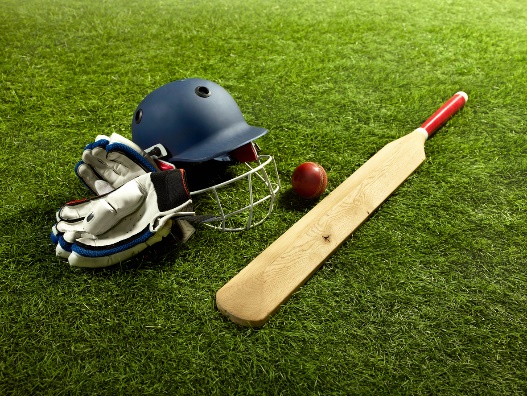 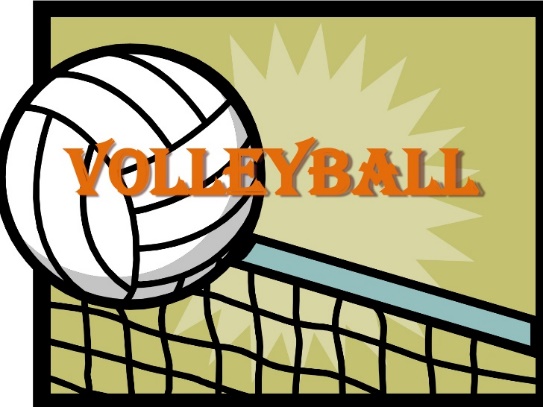 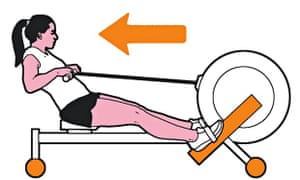 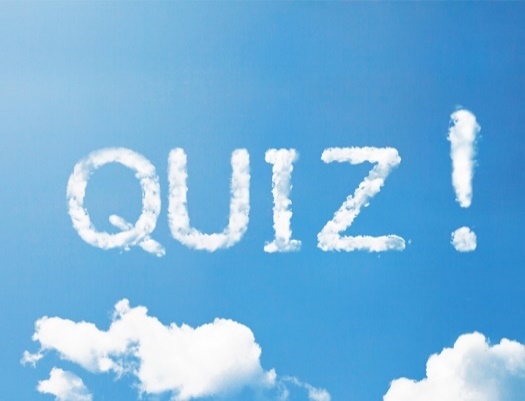 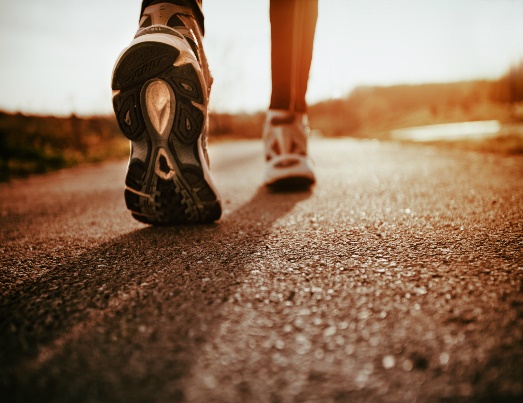 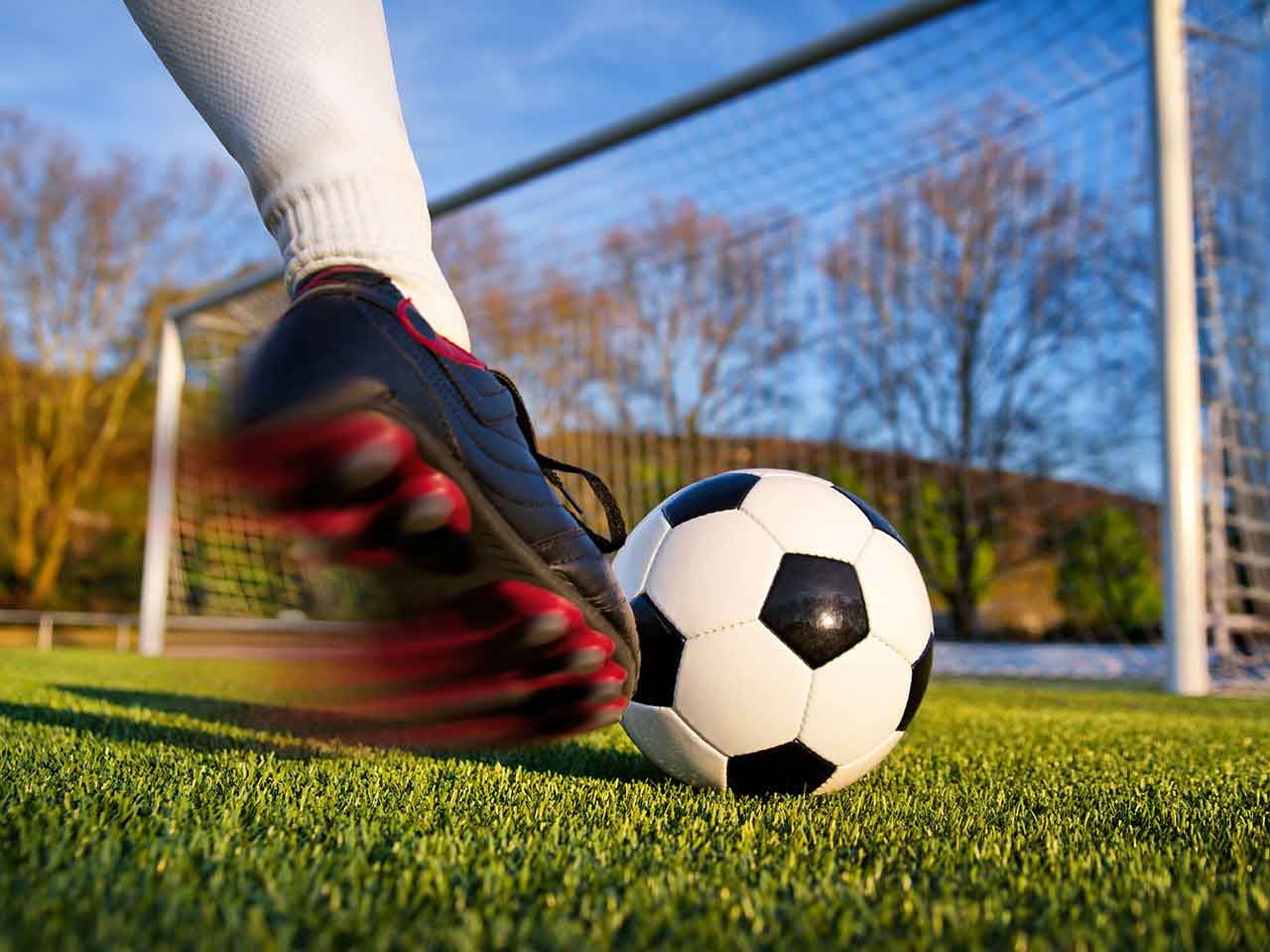 